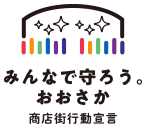 委託元：大阪府商工労働部中小企業支援室商業・サービス産業課（受託事業者：本事業事務局（大阪府商店街振興組合連合会・株式会社産經アドス共同企業体））本事業では、商店街での新しい生活様式（ニューノーマル）に沿ったICT活用やバイローカルの「モデル創出」と、セミナー、事例集、商店街レポートなどの特設ＨＰでの情報発信の２つの取組みを行っております。本事業の効果測定のため、来街者向けのアンケート調査を実施いたします。今後の大阪府の事業の参考とさせていただきますので、ご協力を賜りますようお願い申し上げます。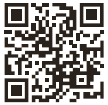 Ｑ１:ご回答者様の基本的な情報をお教えください。Ｑ２　昨年１年間（令和2年）と今年1年間（令和3年）の商店街への来街頻度について、当てはまるものを１つ選んでください。１． 増えた　　　　　２． やや増えた　　　　３．　変わっていない　　　　４． やや減った　　　　５． 減ったＱ3　大阪府では、今年度「みんなで守ろう、おおさか」をスローガンに、新しい生活様式（ニューノーマル）に沿ったICT活用や地域内経済を循環させるバイローカルの「モデル創出」に取り組むとともに、その「成果の普及」のための事業を実施しております。本事業について、当てはまるものを１つ選んでください。１ 評価する ２ どちらかといえば評価する ３ どちらかといえば評価しない ４ 評価しないＱ4　あなたが商店街に来る目的について、当てはまるものを選んでください。（複数回答可）Ｑ5　商店街に来たくなるためにはどうすればよいと思いますか。ご意見があれば記載ください。※※※※※※質問は以上です。ご協力いただき誠にありがとうございました。※※※※※※①性別□男性　　　□女性　　　□無回答②年代□10代以下（19歳以下）　　　　　□20代　　　　　□30代　　　　　□40代　□50代　　　　　　□60代以上（60歳以上）　　　　□無回答③商店街利用頻度□いつも利用している　　　　　□たまに利用している　　　　□あまり利用していない大阪府の事業１．別紙リーフレットの「ＩＣＴ活用」や「バイローカル」を参照２．当該商店街におけるモデル創出事業の成果を参照1.買い物2.病院等の生活に必要な施設の利用3.知り合いとの交流4.イベント等への参加